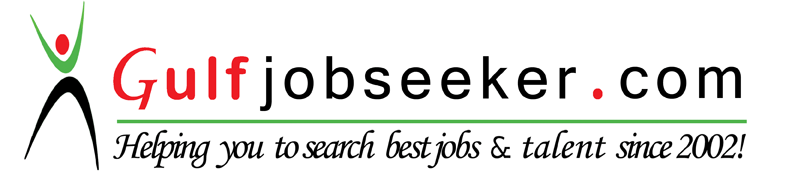 Contact HR Consultant for CV No: 341238E-mail: response@gulfjobseekers.comWebsite: http://www.gulfjobseeker.com/employer/cvdatabasepaid.php CAREER OBJECTIVELooking for Challenging, Creative, though and Respectable job that I could utilize my abilities and skills in the professional life.I have an ability to work in a team environment keeping view all the flexibility, tact and having a confidence to deal different fields.WORKING EXPERIENCE              Job Title				internee		Industry				BANK AL-FALAH LTD CHICHAWATNI	Duration				18 September 2014 to 29 October 2014.DutiesCustomer ServicesAccount OpeningRemittancesCredits             Job Title				sales and promotion		Industry				SHEIKH WHOLE SALE DEALER CHICHAWATNI	Duration				18 October 2015 to 29 October 2016.DutiesSales and taking orderPromotion of new productCash recoveryStore keeperEducational BackgroundBB IT (Bachelor Business Information Technology)                                            (2011-2015)(Finance Specialization)	(3.27 / 4 CGPA)Punjab University, Lahore, Pakistan				Inter in Commerce (I.com)			860  /  1100			(2009-2011)BISE Multan, Pakistan								(1st  Division)Matriculation (Science)			805  /  1050			(2007-2009)BISE Multan, Pakistan								(1st Division)PROJECTSAccounting cycle of business		                Online Reservation systemMarketing plan of KFC		                Project on Swift facility of bankProject on KIBOR rate			                Project on account openingCapital Budgeting 			 	   Econometric project LanguagesEnglish		 	Spoken: Intermediate		 Written: IntermediateUrdu 			Spoken: Expert 		  Written: IntermediatePunjabi		 Spoken: Expert 		  Written: BasicReference Upon request 